Иркутская областьТулунский районДумаЕвдокимовского сельского поселения                                                          РЕШЕНИЕ                        28.06.2018г.                                                               №34                                                          с. БадарО внесении изменений в  Программу комплексного развития транспортной инфраструктуры Евдокимовского сельского поселенияна 2016-2025гг         Федеральным   законом от 29.12.2014г № 456- ФЗ  «О внесении изменений в Градостроительный кодекс Российской Федерации и отдельные законодательные акты Российской Федерации», в соответствии с пунктом 4 статьи 1 Градостроительного кодекса,  согласно  постановления  Правительства Российской Федерации от 25.12.2015года   №1440 «Об утверждении требований к программам комплексного развития   транспортной инфраструктуры поселений, городских округов»,     Уставом   Евдокимовского  муниципального  образования.                                                               РЕШИЛА1.  Внести изменения в  программу   комплексного развития  транспортной инфраструктуры  Евдокимовского   сельского поселения     на  2016 -2025 годы, утвержденную решением Думы Евдокимовского сельского поселения от 14.12.2016г. №114, изложив ее (программу) в новой редакции (прилагается).3.  Настоящее решение Думы опубликовать в газете  «Евдокимовский  вестник» и разместить на официальном сайте администрации  Евдокимовский сельского поселения   и  информационно – телекоммуникационной сети «Интернет»4.   Контроль  за  исполнением  настоящего  решения оставляю за собой. Глава Евдокимовского  сельского поселения:		           В.Н.КопаневПрограмма комплексного развития транспортной инфраструктуры Евдокимовского    сельского поселения  на 2018 -2032 годы2018 годПриложение  утверждено                                                                                                                                                                                                                                                                                                                                                                                         Решением Думы администрацииЕвдокимовского  сельского  поселения                                                                                  От «28» июня  2018 года №341. Паспорт программы
2.Характеристика существующего состояния транспортной инфраструктуры Евдокимовского  сельского  поселения.2.1.  Положение Евдокимовского сельского поселения в структуре пространственной организации Тулунского района-Евдокимовское муниципальное образование  является единым экономическим, историческим, социальным, территориальным образованием, входит в состав Тулунского муниципального района Иркутской области. Евдокимовское  муниципальное  образование наделено статусом сельского поселения Законом Иркутской области «О статусе и границах муниципальных образований Тулунского района Иркутской области»  № 98-оз от 16 декабря 2004 г. Понятия «сельское поселение», «поселение», «муниципальное образование» по тексту используются в равной мере для обозначения Евдокимовского муниципального образования.    Граница муниципального образования начинается в точке, находящейся на автодороге «Евдокимово-Одон» 1000 м юго-западнее пос.Евдокимовский, далее  граница идет в северном направлении справа по границе кварталов 63,54,53,36,23,15,8,7,2 Кирейского лесничества Икейского лесхоза, затем  поворачивает на   север, проходит 4200 м по ломаной до ЗГЗ «Ур. Лучина»,далее граница поворачивает на восток и доходит до реки ИЯ.По р.Ия граница идет вверх по  течению и в 1400 м западнее оз.Сибирское поворачивает в северо –восточно-восточном направлении,обходя озеро с северной стороны ,идет слева по границе кварталов 24-28,49 Кирейского лесничества и выходит на границу между Тулунским и Куйтунским районами ,далее граница поворачивает на юго-запад и идет по границе между районами до места впадения р.Кирей в р.Ия, затем поворачивает на север, проходит 1000м вниз по течению р.Ия, поворачивает на северо запад и замыкается в точке ,находящейся на автодороге «Евдокимово-Усть-Кирей» 1000 м юго-западнее пос.Евдокимовский Евдокимовское сельское поселение расположено на востоке  Тулунского района Иркутской области. На северо-западе и севере муниципальное образование граничит с Перфиловским сельским поселением, на северо-востоке и востоке с Гадалейским сельским поселением,на юге с Куйтунским районом, на юго-западе с Владимирским сельским поселением, на западе с Едогонским сельским поселением. 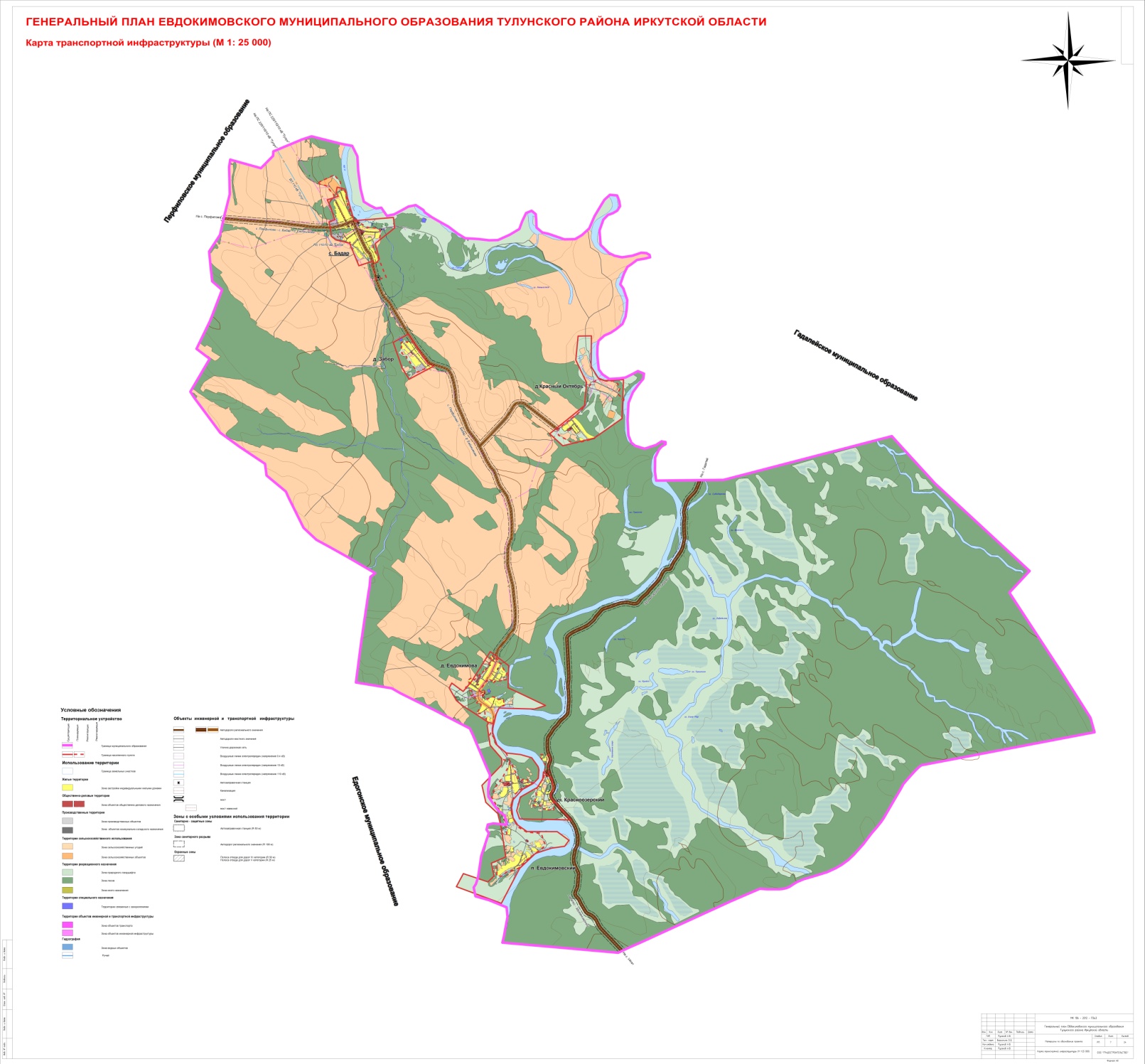 2.2.Социально-экономическая характеристика Евдокимовского сельского поселения В состав территории Евдокимовского муниципального образования входят земли населенных пунктов: поселок Евдокимовский, деревня Евдокимова, деревня Забор, участок Красноозерский, деревня Красный Октябрь, село Бадар (административный центр). Территория в границах сельского поселения – 33631 га, что составляет  2,42 % территории Тулунского района, численность населения на 01.01.2018 года - 1483 человек.Таблица 1Хозяйственная сфера Евдокимовского сельского поселения представлена организациями с различными направлениями деятельности:  непроизводственная сфера деятельности охватывает здравоохранение, связь, торговлю, социальное обеспечение, образование, культуру.На территории Евдокимовского сельского поселения работают следующие  организации:  Евдокимовская средняя школа, Бадарская средняя школа,  МДОУ детский сад «Аленушка», МДОУ детский сад «Аистенок», МДОУ детский сад «Чебурашка», МКУК «Культурно - досуговый центр с.Бадар», МКУК «КДЦ п.Евдокимовский»,  три фельдшерско –акушерских пункта  расположенных в с.Бадар, д.Евдокимова, д.Красный Октябрь.,  Филиал  почта России, Филиал отделения сбербанка, восемь магазинов, два киоска, одно кафе, АЗС. Климат
Климат Евдокимовского муниципального образования резко континентальный с холодной продолжительной зимой и коротким относительно жарким летом. Среднегодовая температура воздуха изменяется от -1,8 до -3,5 градусов. Средняя температура в январе от -20,5 до -22,8 градусов Цельсия, в июле от +15,1 до 17,3 градусов. Максимальная температура воздуха в июле +34 градуса, в январе -54. Столь низкие температуры воздуха обусловлены сильным выхолаживанием приземного слоя воздуха в условиях преобладания в зимний период антициклонической погоды.В любой сезон года возможны резкие изменения погоды, переход от тепла к холоду, резкие колебания температуры воздуха от месяца к месяцу, от суток к суткам и в течение суток. Температурный режим района обусловлен характером атмосферной циркуляции. Существенное влияние на температурный режим оказывает континентальность климата. Это проявляется в резко выраженном различии зимних и летних значений температур воздуха, а также контрастных суточных температурах воздуха.На рассматриваемой территории характер распределения осадков определяется особенностями общей циркуляции атмосферы и орографическими особенностями территории.В целом по Евдокимовскому муниципальному образованию за год выпадает 356мм. Основное количество выпадает с мая по сентябрь, и годовая сумма осадков на 77,0% складывается из осадков теплого периода. Зимняя циркуляция над рассматриваемой территорией в основном не имеет характера фронтальной, а представляет собой преимущественно устойчивый перенос охлажденного и сухого континентального воздуха, обусловливающий преимущественно ясную с небольшим количеством осадков (70-80мм) погоду.В годовом ходе осадков минимум наблюдается в феврале-марте, максимум приходится на июль. В июле выпадает в среднем 97мм. В летний период осадки носят как обложной, так и ливневый характер. Отмечаются грозы, возможно выпадение града. Для рассматриваемой территории характерно возникновение туманов.  Наибольшее число дней с туманом фиксируется в июле. За год отмечается в среднем 38 дней.Среднегодовая скорость ветра составляет 2,5 м/с. Особенности физико-географическогоположения территории и атмосферной циркуляции обусловливают ветровой режим района изысканий. В холодный период года над большей частью Восточной Сибири устанавливается область высокого давления воздуха – Сибирский антициклон, поэтому здесь преобладает малооблачная погода со слабыми ветрами. Над территорией господствуют ветры северо-западного и юго-восточного направлений. В зимний период преобладают юго-восточные, а летом северо-западные ветры. Максимальная средняя скорость ветра зимой 3,6м/с, летом 3м/с. Наибольшая скорость ветра 1раз в год может достигать 18м/с, в 5лет 22м/с, в 15 лет- 25м/с. Наиболее ветреные месяцы апрель и май /до 3,4-3,5м/с.В зимний период при антициклоническом характере погоды над рассматриваемым районом наблюдается большая повторяемость штилей. В январе, феврале она составляет соответственно  42 %. Для Евдокимовского муниципального образования характерна и метелевая деятельность, которая обусловлена вторжением арктических масс, как правило, полярных циклонов. Метели наблюдаются в течение всего холодного периода. В декабре, январе средняя продолжительность метелей наибольшая. Несмотря на ряд отрицательных явлений, сравнительно короткий вегетационный период, неравномерность и неустойчивость выпадения осадков и другие почвенно-климатические условия, на территории  Евдокимовского сельского поселения выращивают зерновые культуры, картофель, овощи и занимаются скотоводством, свиноводством, овцеводством.  2.3. Характеристика Функционирования и показатели работы транспортной инфраструктуры по видам транспорта.Развитие транспортной системы Евдокимовского сельского поселения является необходимым условием улучшения качества жизни жителей в поселении Внешние связи Евдокимовского МО поддерживаются круглогодично автомобильным транспортом. Автодорожная сеть поселения представлена дорогами областного и местного значения.  Дороги местного значения обеспечивают связь между населенными пунктами внутри поселения и дают выход на дороги областного значения. Протяженность дорог местного значения в границах поселения составляет 38,3 км. Расстояние от с. Бадар до административного центра района г. Тулуна по автодороге – 28км.    Большинство передвижений в поселении приходится на личный транспорт и пешеходные сообщения. Основными транспортными артериями в поселке являются главные улицы и основные улицы в жилой застройке.Основные маршруты движения грузовых и транзитных потоков в населенных пунктах на сегодняшний день проходят по поселковым дорогам, а также по центральным улицам. Интенсивность грузового транспорта незначительная. .     Сооружения и сообщения речного, воздушного и железнодорожного транспорта в Евдокимовском МО отсутствуют. 2.4. Характеристика сети дорог поселения, параметры дорожного движения, оценка качества содержания дорог. 	Дорожно-транспортная сеть поселения состоит из дорог 1V-V категории, предназначенных не для скоростного движения .Общая протяжённость дорожной сети общего пользования местного значения составляет 38,3 км., из них 5.4 км имеют асфальтированное покрытие ;10,519км гравийное; 22,381 км грунтовое. Содержание и ремонт  автомобильных дорог осуществляется подрядной организацией по муниципальному контракту. В связи с недостаточным объемом выделяемых средств на ремонт автомобильных дорог ,еще существует проблема с качеством покрытия автомобильных дорог, которая требует ежегодного ремонта. Часть автодорог требует ямочного ремонта, асфальтового покрытия и отсыпки. Для  улучшения обслуживания населения общественным транспортом в каждом населенном пункте либо на автомобильной дороге, относительно которой населенный пункт находится в пешеходной доступности, необходимо устройство остановочных пунктов, пешеходных переходов. Сохранение автодорожной инфраструктуры осуществляется только за счет  ремонта  автодорог с твердым покрытием и автодорог с гравийным покрытием. В условиях ограниченного финансирования дорожных работ с каждым годом увеличивается протяженность дорог ,требующих ремонта.ПЕРЕЧЕНЬавтомобильных дорог общего пользования местного значения Евдокимовского сельского поселенияТаблица 2 Одной из основных проблем автодорожной сети Евдокимовского МО является то, что большая часть автомобильных дорог общего пользования местного значения не соответствует требуемому техническому уровню. На территории поселения еще существуют проблемы, которые усложняют работу транспорта:недостаточность ширины проезжей части (4-6м);значительная протяженность грунтовых дороготсутствие тротуаров необходимых для упорядочения движения пешеходов.2.5.Анализ состава парка транспортных средств и уровня автомобилизации сельского поселения, обеспеченность парковками (парковочными местами).Автомобильный парк администрации сельского поселения состоит из легкового автомобиля LADA CRANTA 219010 . За период 2015-2017 годы отмечается рост транспортных средств рост и уровня автомобилизации населения. Хранение транспортных средств осуществляется на придомовых территориях и авто гаражах, принадлежащих собственникам.Оценка уровня автомобилизации населения на территории Евдокимовского сельского поселенияТаблица 32.6. Характеристика работы транспортных средств общего пользования, включая анализ пассажиропотока.Передвижение по территории населенного пункта сельского поселения осуществляется с использованием личного транспорта либо в пешем порядке. Автобусное движение между населенными пунктами и городом осуществляется   Многофункциональным транспортным предприятием в соответствии с расписанием. Информация об объемах пассажирских перевозок необходимая для анализа пассажиропотока отсутствует. Организована доставка детей из д. Красный Октябрь, д.Забор в общеобразовательное учреждение «Бадарская СОШ».Автотранспортное предприятие на территории сельского поселения отсутствует.                                                                        2.7. Характеристика пешеходного и велосипедного передвижения.Для передвижения пешеходов  на территории Евдокимовского сельского поселения существуют проблемы  из за отсутствия тротуаров. Специализированные дорожки для велосипедного передвижения на территории поселения не предусмотрены. Движение велосипедистов осуществляется в соответствии с требованиями ПДД по дорогам общего пользования. 2.8 Характеристика движения грузовых транспортных средств.Администрация Евдокимовского сельского поселения своих специализированных транспортных средств не имеет, при использовании спецтехники для содержания автомобильных дорог общего пользования местного значения заключаются договора. Движение грузовых автотранспортных средств осуществляется приемущественно по объездным дорогам поселения Транспортных организаций осуществляющих грузовые перевозки на территории сельского поселения не имеется. 2.9. Анализ уровня безопасности дорожного движения.Транспорт является источником опасности не только для пассажиров, но и для населения, проживающего в зонах транспортных автомагистралей, железнодорожных путей, поскольку по ним транспортируются легковоспламеняющиеся, химические, горючие, взрывоопасные и другие вещества. Аварии на автомобильном транспорте при перевозке опасных грузов с выбросом (выливом) опасных химических веществ, взрывом горючих жидкостей и сжиженных газов возможны. Из всех источников опасности на автомобильном транспорте большую угрозу для населения представляют дорожно-транспортные происшествия. Основная часть происшествий происходит из-за нарушения правил дорожного движения, превышения скоростного режима и неудовлетворительного качества дорожных покрытий.Крупными авариями на автотранспорте могут быть дорожно-транспортные аварии с участием пассажирских автобусов и частных автомашин с числом пострадавших и погибших .Ситуация, связанная с аварийностью на транспорте, неизменно сохраняет актуальность в связи с несоответствием дорожно-транспортной инфраструктуры потребностям участников дорожного движения, их низкой дисциплиной, а также недостаточной эффективности, функционирования системы обеспечения безопасности дорожного движения. В настоящее время решение проблемы обеспечения безопасности дорожного движения является одной из важнейших задач.  Для эффективного решения проблем, связанных с дорожно-транспортной аварийностью, непрерывно обеспечивать системный подход к реализации мероприятий по повышению безопасности дорожного движения.Оценка дорожной ситуации представлена в таблицеТаблица № 42.10. Оценка уровня негативного воздействия транспортной инфраструктуры на окружающую среду, безопасность и здоровье человека.Рассмотрим характерные факторы, неблагоприятно влияющие на окружающую среду и здоровье.Загрязнение атмосферы. Выброс в воздух дыма и газообразных загрязняющих веществ (диоксин азота и серы, озон) приводят не только к загрязнению атмосферы, но и к вредным проявлениям для здоровья, особенно к респираторным аллергическим заболеваниям.Воздействие шума. Приблизительно 30% населения России подвергается воздействию шума от автомобильного транспорта с уровнем выше 55 дБ.  Это приводит к росту сердечно сосудистых и эндокринных заболеваний. Воздействие шума влияет на познавательные способности людей, вызывает раздражительность.  Учитывая сложившуюся планировочную структуру сельского поселения и характер дорожно-транспортной сети, отсутствие дорог с интенсивным движением в районах жилой застройки, можно сделать вывод о сравнительно благополучной экологической ситуации в части воздействия транспортной инфраструктуры на окружающую среду, безопасность и здоровье человека.2.11. Характеристика существующих условий и перспектив развития и размещения транспортной инфраструктуры поселения.Технико-экономические показатели генерального плана Евдокимовского сельского поселения  Таблица 5Генеральным планом Евдокимовского муниципального образования Тулунского района Иркутской области  предусмотрены мероприятия по развитию транспортной инфраструктуры:- ремонт дороги  общего пользования местного значения ул.Перфиловская, ул.Братская протяженностью 2,62км.- ремонт подъезда к п.Евдокимовский, протяженностью 2,39 км.- реконструкция подъезда к уч.Красноозерский, протяженность 0,5 км.2.12. Оценка нормативно-правовой базы, необходимой для функционирования и развития транспортной системы поселения.Основными  документами,  определяющими порядок функционирования и развития транспортной инфраструктуры являются:1. Градостроительный кодекс РФ от 29.12.2004г. №190-ФЗ (ред. от 30.12.2015г.);2. Федеральный закон от 08.11.2007г. №257-ФЗ (ред. от 15.02.2016г) «Об автомобильных дорогах и о дорожной деятельности в РФ и о внесении изменений в отдельные законодательные акты Российской Федерации»;3. Федеральный закон от 10.12.1995г. №196-ФЗ (ред. от 28.11.2015г.) «О безопасности дорожного движения»;4. Постановление Правительства РФ от 23.10.1993г. №1090 (ред. от 21.01.2016г) «О правилах дорожного движения»;5. Постановление Правительства РФ от 25.12.2015г. №1440 «Об утверждении требований к программам комплексного развития транспортной инфраструктуры поселений, городских округов»;6. Генеральный план Евдокимовского сельского поселения, утвержден решением Думы Евдокимовского сельского поселения от 27.12.2013г. № 31;Нормативно-правовая база необходимая для функционирования и развития транспортной инфраструктуры сформирована.3.Прогноз транспортного спроса, изменение объемов и характера передвижения населения и перевозок грузов на территории поселения3.1 . Прогноз социально-экономического и градостроительного развития поселенияНа территории Евдокимовского сельского поселения расположено 6 населенных пунктов,в которых проживают 1483 человека, в том числе трудоспособного возраста 639человека, старше трудоспособного 421 человек, моложе трудоспособного возраста 423 человек. За счет высокой смертности населения, низкой рождаемостью, оттоком молодого населения из-за отсутствия рабочих мест, наблюдается снижение численности населения. Предполагается ,что  в период реализации программы будет наблюдаться снижение смертности  и увеличение рождаемости, что приведет к незначительному увеличению численности населения.Таблица 6Общая жилая площадь в Евдокимовском сельском поселении 36,0 тыс.м2. В настоящее время обеспеченность общей площадью по сельскому поселению равна 21,6 м2/чел. В концепции территориального планирования Евдокимовского сельского поселения предусмотрено увеличение обеспеченности общей площади на расчетный срок   в размере 23м2/чел.  Убыль ветхого фонда в течении проектного периода ориентировочно составит -0,7 тыс.м2,в том числе на первую очередь о 606 тыс.м2.  Решение этих задач возможно при увеличении объемов строительства  за счет всех источников финансирования. Экономический прогноз           Развитие Евдокимовского сельского поселения   учитывает развитие следующих приоритетных секторов экономики:- сельского хозяйства;- инфраструктуры;- социальной сферы в рамках реализации Национальных проектов. Устойчивое экономическое развитие Евдокимовского сельского поселения, в перспективе, может быть достигнуто за счет развития малого предпринимательства.Мероприятия по направлению развития малого предпринимательства:- оказание организационной и консультативной помощи начинающим предпринимателям;- разработка мер по  поддержке предпринимателей;- формирование конкурентной среды;- расширение информационно-консультационного поля в сфере предпринимательства.Автомобильный транспорт - важнейшая составная часть инфраструктуры Евдокимовского сельского поселения, удовлетворяющая потребностям всех отраслей экономики и населения в перевозках грузов и пассажиров, осуществляющий общедоступное транспортное обслуживание населения.Реализация Программы позволит сохранить существующую сеть автомобильных дорог за счет качественного содержания, осуществления контроля за перевозкой грузов, повысить качественные характеристики дорожных покрытий и безопасность дорожного движения за счет проведения целевых мероприятий по ремонту, применения новых технологий и материалов, разработки и обновлению проектов организации дорожного движения.В результате реализации Программы планируется достигнуть следующие показатели:- протяженность сети автомобильных дорог общего пользования местного значения, км.;-Объемы ввода в эксплуатацию после строительства и реконструкции автомобильных дорог общего пользования местного значения;-Прирост протяженности сети автомобильных дорог общего пользования местного значения в результате строительства новых автомобильных дорог          - прирост протяженности сети автомобильных дорог общего пользования местного значения, соответствующих нормативным требованиям к транспортно-эксплуатационным показателям, в результате реконструкции автомобильных дорог, км.;- прирост протяженности сети автомобильных дорог общего пользования местного значения, соответствующих нормативным требованиям к транспортно-эксплуатационным показателям, в результате капитального ремонта и ремонта автомобильных дорог, км.;- общая протяженность автомобильных дорог общего пользования местного значения, соответствующих нормативным требованиям к транспортно-эксплуатационным показателям на 31 декабря отчетного года, км.;- доля протяженности автомобильных дорог общего пользования местного значения, соответствующих нормативным требованиям к транспортно-эксплуатационным показателям на 31 декабря отчетного года, %.Существующие риски по возможности достижения прогнозируемых результатов:- риск ухудшения социально-экономической ситуации в стране, что выразится в снижении темпов роста экономики и уровня инвестиционной активности, возникновении бюджетного дефицита, сокращения объемов финансирования дорожной отрасли;- риск превышения фактического уровня инфляции по сравнению с прогнозируемым, ускоренный рост цен на строительные материалы, машины, специализированное оборудование, что может привести к увеличению стоимости дорожных работ, ремонта и содержания автомобильных дорог общего пользования местного значения;- риск задержки завершения перехода на финансирование работ по содержанию, ремонту автомобильных дорог общего пользования местного значения в соответствии с нормативами денежных затрат, что не позволит в период реализации Программы существенно сократить накопленное в предыдущий период отставание в выполнении ремонтных работ на сети автомобильных дорог общего пользования и достичь запланированных в Программе величин показателей.В перспективе возможно ухудшение показателей дорожного движения из-за следующих причин:- постоянно возрастающая мобильность населения;- массовое пренебрежение требованиями безопасности дорожного движения со стороны участников движения;- неудовлетворительное состояние автомобильных дорог;- недостаточный технический уровень дорожного хозяйства;- несовершенство технических средств организации дорожного движения.Чтобы не допустить негативного развития ситуации необходимо:- Создание современной системы обеспечения безопасности дорожного движения на автомобильных дорогах общего пользования и улично-дорожной сети населённых пунктов Евдокимовского сельского поселения.     - Повышение правового сознания и предупреждения опасного поведения среди населения, в том числе среди несовершеннолетних детей.- Повышение уровня обустройства автомобильных дорог общего пользования - установка средств организации дорожного движения на дорогах (дорожных знаков, дорожной разметки).Задачами транспортной инфраструктуры в области снижения вредного воздействия транспорта на окружающую среду являются:- сокращение вредного воздействия транспорта на здоровье человека за счет снижения объемов воздействий, выбросов и сбросов, количества отходов на всех видах транспорта;- мотивация перехода транспортных средств на экологически чистые виды топлива. Для снижения вредного воздействия транспорта на окружающую среду и возникающих ущербов необходимо:- уменьшить вредное воздействие транспорта на воздушную и водную среду и на здоровье человека за счет применения экологически безопасных видов транспортных средств;- стимулировать использование транспортных средств, работающих на альтернативных источниках (нефтяного происхождения) топливно-энергетических ресурсов.Для снижения негативного воздействия транспортно-дорожного комплекса на окружающую среду в условиях увеличения количества автотранспортных средств и повышения интенсивности движения на автомобильных дорогах предусматривается реализация следующих мероприятий:- разработка и внедрение новых способов содержания, особенно в зимний период, автомобильных дорог общего пользования, позволяющих уменьшить отрицательное влияние противогололедных материалов;- обустройство автомобильных дорог средствами защиты окружающей среды от вредных воздействий, включая применение искусственных и растительных барьеров вдоль автомагистралей для снижения уровня шумового воздействия и загрязнения прилегающих территорий.Реализация указанных мер будет осуществляться на основе повышения экологических требований к проектированию, строительству, ремонту и содержанию автомобильных дорог.Основной задачей в этой области является сокращение объемов выбросов автотранспортных средств, количества отходов при строительстве, реконструкции, ремонте и содержании автомобильных дорог.Для снижения вредного воздействия автомобильного транспорта на окружающую среду необходимо:- обеспечить увеличение применения более экономичных автомобилей с более низким расходом моторного топлива.3.2. Прогноз транспортного спроса поселения, объемов и характера передвижения населения и перевозок грузов по видам транспорта, имеющегося на территории поселения.С учетом сложившейся экономической ситуации, характер и объемы передвижения населения и перевозки грузов практически не изменятся.3.3. Прогноз развития транспортно инфраструктуры по видам транспорта.В период реализации Программы транспортная инфраструктура по видам транспорта не перетерпит существенных изменений. Основным видом транспорта остается автомобильный. Транспортная связь с районным, областным и населенными пунктами будет осуществляться общественным транспортом (автобусное сообщение), внутри населенных пунктов личным транспортом и пешеходное сообщение. Для целей обслуживания действующих производственных предприятий сохраняется использование грузового транспорта.3.4. Прогноз развития дорожной сети поселения.           Основными направлениями развития  дорожной сети поселения в период реализации Программы будет являться сохранение протяженности, соответствующим нормативным требованиям, автомобильных дорог общего пользования за счет ремонта и капитального ремонта  автомобильных дорог, поддержание автомобильных дорог на уровне соответствующем категории дороги, путем нормативного содержания дорог, повышения качества и безопасности дорожной сети.3.5. Прогноз уровня автомобилизации, параметров дорожного движения.При сохранившейся тенденции к увеличению уровня автомобилизации населения, с учетом прогнозируемого увеличения количества транспортных средств, без изменения пропускной способности дорог, предполагается повышение интенсивности движения по основным направлениям к объектам тяготения. К 2020 году ожидается прирост числа автомобилей на 1000 человек до  257ед.Прогноз изменения уровня автомобилизации и количества автомобилей у населения на территории  Евдокимовского сельского поселенияТаблица 73.6. Прогноз показателей безопасности дорожного движения.Предполагается незначительный рост аварийности. Это связано с увеличением парка автотранспортных средств и неисполнением участниками дорожного движения правил дорожного движения.Факторами, влияющими на снижение аварийности станут обеспечение контроля за выполнением мероприятий по обеспечению безопасности дорожного движения, развитие систем видеофиксации  нарушений правил дорожного движения, развитие целевой системы воспитания и обучения детей безопасному поведению на улицах и дорогах, проведение разъяснительной и предупредительно-профилактической работы среди населения по вопросам обеспечения безопасности дорожного движения с использованием СМИ.3.7. Прогноз негативного воздействия транспортной инфраструктуры на окружающую среду и здоровье человека.В период действия Программы, не предполагается изменения центров транспортного тяготения, структуры, маршрутов и объемов грузовых и пассажирских перевозок. Причиной увеличения негативного воздействия на окружающую среду и здоровье населения, станет рост автомобилизации населения в совокупности с ростом его численности в связи с чем, усилится загрязнение атмосферы выбросами в воздух дыма и газообразных загрязняющих веществ и увеличением воздействия шума на здоровье человека.4. Укрупненная оценка принципиальных вариантов развития транспортной инфраструктуры Евдокимовского сельского поселения         Автомобильные дороги подвержены влиянию природной окружающей среды, хозяйственной деятельности человека и постоянному воздействию транспортных средств, в результате чего меняется технико - эксплутационное состояние дорог. Состояние сети дорог определяется своевременностью, полнотой и качеством выполнения работ по содержанию, ремонту капитальному ремонту и зависит напрямую от объемов финансирования. В условиях, когда объем инвестиций в дорожной комплекс является явно недостаточным, а рост уровня автомобилизации значительно опережает темпы роста развития дорожной инфраструктуры на первый план выходят работы по содержанию и эксплуатации дорог.  Поэтому в Программе выбирается вариант качественного содержания и капитального ремонта дорог.5.Перечень и очередность реализации мероприятий по развитию транспортной инфраструктуры5.1 Мероприятия по развитию транспортной инфраструктуры по видам транспортаМероприятия по развитию транспортной инфраструктуры по видам транспорта в период реализации Программы не предусматриваются.5.2 Мероприятия по развитию транспорта общего пользования, созданию транспортно-пересадочных узловМероприятия по развитию транспорта общего пользования, созданию транспорта - пересадочных узлов в период реализации Программы не предусматриваются.5.3 Мероприятия по развитию инфраструктуры для легкового автомобильного транспорта, включая развитие единого парковочного пространстваМероприятия по созданию и развитию инфраструктуры для легкового транспорта, включая развитие единого парковочного пространства, в период реализации Программы не предусматриваются.5.4 Мероприятия по развитию инфраструктуры пешеходного и велосипедного передвиженияМероприятия по созданию и развитию инфраструктуры пешеходного и велосипедного передвижения в период реализации Программы не предусматриваются.5.5 Мероприятия по	развитию	инфраструктуры для грузового транспорта, транспортных средств коммунальных и дорожных службМероприятия по созданию и развитию инфраструктуры для грузового транспорта, транспортных средств коммунальных и дорожных служб в период реализации Программы не предусматриваются.5.6 Мероприятия по развитию сети дорог поселения.В целях повышения качественного уровня дорожной сети сельского поселения, снижения уровня аварийности, связанной с состоянием дорожного покрытия и доступности к центрам тяготения и территориям перспективной застройки предлагается в период действия Программы реализовать следующий комплекс мероприятий по развитию дорог поселения:ПЕРЕЧЕНЬпрограммных мероприятий Программы комплексного развития систем транспортной инфраструктуры на территории  Евдокимовского сельского поселения на 2016 – 2032 годытаблица 86.Оценка объемов и источников финансирования мероприятий (инвестиционных проектов) по проектированию, строительству, реконструкции объектов транспортной инфраструктуры.Общий объём средств, необходимый для реализации Программы на 2018 - 2032 годы, составляет 18978,6 тыс.руб.  Реализация мероприятий Программы будет осуществляться за счет средств местного бюджета с возможным привлечением средств областного и федеральных бюджетов на реализацию мероприятий согласно объемам финансирования, указанным в паспорте Программы, а также средств внебюджетных источников.Объемы и источники финансирования Программы уточняются при формировании бюджета Евдокимовского муниципального образования на очередной финансовый год и на плановый период.7. Оценка эффективности мероприятий (инвестиционных проектов) по проектированию, строительству, реконструкции объектов транспортной инфраструктурыОсновными факторами, определяющими направления разработки Программы, являются тенденции социально-экономического развития поселения, характеризующиеся увеличением численности населения, развитием рынка жилья, сфер обслуживания.Мероприятия разрабатывались исходя из целевых индикаторов, представляющих собой доступные наблюдению и измерению характеристики состояния и развития системы транспортной инфраструктуры, условий её эксплуатации и эффективности реализации программных мероприятий.Комплексная оценка эффективности реализации Программы осуществляется ежегодно в течение всего срока ее реализации. Критериями оценки эффективности реализации Программы является степень достижения целевых индикаторов и показателей, установленных Программой.Достижение целевых индикаторов и показателей в результате реализации Программы характеризует будущую модель транспортной инфраструктуры поселения.Целевые показатели и индикаторы Программы представлены в таблице Таблица 98.Предложения по институционным преобразованиям, совершенствованию правового и информационного обеспечения деятельности в сфере проектирования, строительства, реконструкции объектов транспортной инфраструктурыВ рамках реализации настоящей Программы не предполагается проведение институциональных преобразований, структуры управления и взаимосвязей при осуществлении деятельности в сфере проектирования, строительства и реконструкции объектов транспортной инфраструктуры. Нормативно-правовая база для Программы сформирована, но может быть подвержена изменениям в связи с совершенствованием федерального (регионального) законодательства. Администрация Евдокимовского сельского поселения осуществляет общий контроль за ходом реализации мероприятий Программы, а также организационные и методические функции.Наименование программыПрограмма «комплексного развития систем транспортной инфраструктуры на территории  Евдокимовского сельского поселения   на 2016-2032 годы (далее – Программа)Основания для разработки программыФедеральный закон от 29.12.2014 N 456-ФЗ "О внесении изменений в Градостроительный кодекс Российской Федерации и отдельные законодательные акты Российской Федерации", Федеральный закон от 06 октября 2003 года № 131-ФЗ «Об общих принципах организации местного самоуправления в Российской Федерации»,  Постановление Правительства РФ от 25 декабря 2015 г. N 1440 "Об утверждении требований к программам комплексного развития транспортной инфраструктуры поселений, городских округов»,  Устав  Евдокимовского сельского  поселения, Генеральный план Евдокимовского сельского поселения утвержденный  решением Думы №31 от 27.12.2013 года.ЗаказчикпрограммыАдминистрация Евдокимовского сельского поселения,     адрес: 665212 Иркутская  обл. Тулунский  р-н, с. Бадар, ул.Перфиловская 1Разработчикпрограммы Администрации Евдокимовского  сельского  поселения Исполнители программыАдминистрации Евдокимовского  сельского  поселенияЦель программыКомплексное развитие транспортной инфраструктуры Евдокимовского сельского поселенияЗадачи программы- безопасность, качество  и эффективность транспортного обслуживания населения, юридических лиц и индивидуальных предпринимателей сельского поселения;                                                                          - доступность объектов транспортной инфраструктуры  для населения и субъектов экономической деятельности в соответствии с нормативами градостроительного проектирования сельского поселения;                                                                                          -эффективность функционирования действующей транспортной инфраструктуры.-снижение негативного воздействия транспортной инфраструктуры на окружающую среду поселения.Целевые показатели (индикаторы) программы- протяженность сети автомобильных дорог общего пользования местного значения, км.;-Объемы ввода в эксплуатацию после строительства и реконструкции автомобильных дорог общего пользования местного значения-прирост протяженности сети автомобильных дорог общего пользования местного значения в результате строительства новых автомобильных дорог- прирост протяженности сети автомобильных дорог общего пользования местного значения, соответствующих нормативным требованиям к транспортно-эксплуатационным показателям, в результате реконструкции автомобильных дорог, км.;- прирост протяженности сети автомобильных дорог общего пользования местного значения, соответствующих нормативным требованиям к транспортно-эксплуатационным показателям, в результате капитального ремонта и ремонта автомобильных дорог, км.;- общая протяженность автомобильных дорог общего пользования местного значения, соответствующих нормативным требованиям к транспортно-эксплуатационным показателям на 31 декабря отчетного года, км.;- доля протяженности автомобильных дорог общего пользования местного значения, соответствующих нормативным требованиям к транспортно-эксплуатационным показателям на 31 декабря отчетного года, %.Сроки и этапы реализации программы  Период реализации с. 2018 – 2032 годы; Укрупненное описание запланированных мероприятий (инвестиционных проектов) по проектированию, строительству, реконструкции объектов транспортной инфраструктуры (групп мероприятий, подпрограмм, инвестиционных проектов)ремонт существующих дорог-ремонт существующих подъездов-реконструкция  существующих подъездовОбъемы и источники финансирования программы                                       Общий объем финансовых средств, необходимых для реализации мероприятий Программы составит :18978.6 тыс.руб.2018г.  -   2425,1 тыс.руб.2019г.  –  1923,0 тыс.руб.2020г.  -   1945,6 тыс.руб.2021г-      1356,2 тыс.руб2022г-      1188,5 тыс.руб2023-2032 – 10140,2 тыс.рубИсточник финансирования Программы-бюджет Евдокимовского сельского поселения.Средства местного бюджета на 2018- 2032 годы уточняются при формировании бюджета на очередной финансовый год.Наименование населенного пунктаЧисленность населения населенного пункта Расстояние от населенного пункта до центральной усадьбы Расстояние от населенного пункта до районного центрас.Бадар558 Центральная усадьба                        28д.Забор99                         5                        33Д.Красный Октябрь175                        12                        40д.Евдокимова 160                        18                         46п.Евдокимовский447                         22                         50уч.Красноозерский 44                         26                         70№ п/пНаименование автомобильных дорог общего пользования местного значенияАдрес объекта (местоположение)Протяженность автомобильных дорог, всего, 
км      В том числе      В том числе№ п/пНаименование автомобильных дорог общего пользования местного значенияАдрес объекта (местоположение)Протяженность автомобильных дорог, всего, 
кмавтомобильных дорог с твердым покрытием
(асфальтобетон, гравий, щебень),
кмавтомобильных дорог с грунтовым покрытием,
км1Автомобильная работа  ул.Звезднаяс.Бадар (от ключа до объездной дороги на ферму)1,21,22Автомобильная дорога ул.Перфиловскаяс.Бадар (от перекрестка объездной дороги до здания администрации)0,90,93Автомобильная дорога ул.Братскаяс.Бадар (от здания администрации и до перекрестка с объездной дорогой )1,31,34Автомобильная дорога ул.Гадалейскаяс.Бадар(от перекрестка с ул.Братской до кладбища)2,52,1800,3205Автомобильная дорога ул.Береговаяс.Бадар (от перекрестка с ул.Перфиловская  до дома№31)1,01,06Автомобильная дорога ул.Зеленаяс.Бадар(от объездной дороги до дома №5)0,90,97Автомобильная дорога ул.Молодежнаяc.Бадар от перекрестка с ул.Братская  до дома№90,80,88Автомобильная дорога пер.Школьныйс.Бадар (от перекрестка с ул.Братская  до дома№14)1,01,09Автомобильная дорога пер.Мельничныйс.Бадар (от перекрестка с ул.Братская  до перекрестка.с ул.Гадалейская)0,80,810Автомобильная дорога по ул.Центральнаяд.Забор( от верхнего перекрестка с дорогой в г.Тулун до кладбища)1,50,1401,36011Автомобильная дорога по ул.Трактоваяд.Забор( от дома №1 ул.Трактовая до ул.Центральная)0,40,412Автомобильная дорога по ул.Центральная -1д.Красный Октябрь( от перекрестка.сдорогой в г.Тулун до ключа)1,01,013Автомобильная дорога по ул.Школьнаяд.Красный Октябрь( от перекрестка с ул.Садовской до ул.Дальняя.)0,80,814Автомобильная дорога по ул.Садовскаяд.Красный Октябрь( от водонапорной башни ул.Трактовая до перекрестка с ул.Центральная)0,70,715Автомобильная дорога по ул.2-ая Цетральнаяд.Красный Октябрь( от автомобильной дороги Тулун-Красный Октябрь до д.№11 ул. 2-ая Центральная)1,91,916Автомобильная дорога по ул.Зеленаяд.Красный Октябрь( от ул.2-я Центральная до д.№4 ул.Зеленая)1,51,517Автомобильная дорога по ул.Веселаяд.Евдокимова (от перекрестка с трактом до  дома №18)0,50,518Автомобильная дорога по ул.Леснаяд.Евдокимова (от перекрестка с ул.Веселая до д.№5)0,30,319Автомобильная дорога по ул.Клубнаяд.Евдокимова (от перекрестка с ул.Центральная до дома №7 ул.Клубная)0,60,620Автомобильная дорога по ул.Озернаяд.Евдокимова (от перекрестка с ул Центральная до д.№8 Озерная)0,40,421Автомобильная дорога по ул.Береговаяд.Евдокимова (от перекрестка с ул Центральная до д.№7 ул.Береговая)0,40,422Автомобильная дорога по проезду от перекрестка с ул. Куйбышевской до кладбища д.Евдокимова (от перекрестка с ул. Куйбышевской до кладбища)0,30,323Автомобильная дорога по ул.Центральнаяд.Евдокимова (от ул.Куйбышевская до д. №34 ул.Центральная)1,01,024Автомобильная дорога по ул.Леснаяп.Евдокимовский    от д.№1 до д.№14)1,61,625Автомобильная дорога по ул.Сосноваяп.Евдокимовский  ул.Сосновая  от д.№1 до д.№19)1,60,2621,33826Автомобильная дорога по презду от водонапорной башни ул.Куйбышевская до озера п.Евдокимовский   от водонапорной башни  ул.Куйбышевская до озера)0,20,227Автомобильная дорога по ул. Больничнаяп.Евдокимовский (  от проезда на ул.Центральная до д. №16 ул.Больничная)1,40,1371,26328Автомобильная дорога по ул.Центральнаяп.Евдокимовский (  от моста через ручей  Хрустальный  до д.№37)0,90,929Автомобильная дорога по ул.Паромнаяп.Евдокимовский (  от реки ИЯ до ул Центральная)0,60,630Автомобильная дорога по ул.Школьнаяп.Евдокимовский (  от школы до д.№9)0,30,331Автомобильная дорога по ул.Бугутуйская п.Евдокимовский (  (от детского сада до д.№23)1,11,132Автомобильная дорога по ул.Набережнаяп.Евдокимовский (  от д. №1 до д.№8)1,01,033Автомобильная дорога по ул.Складскаяп.Евдокимовский (  от д. №1 до реки ИЯ)1,21,234Автомобильная дорога по ул.Набережная.уч.Красноозерский ( от д.№1 до д.№11)0,80,835Автомобильная дорога по ул.Красноозерская.уч.Красноозерский ( от спуска к реке ИЯ до д.№12)1,51,536Автомобильная дорога по ул.Хуторная.уч.Красноозерский ( от объездной дороги  до д.№4)0,20,237Автомобильная дорога ул.Центральная от деревни Евдокимова до ул.Складская4,22,02,238ИТОГО38,315,91922,381№Показатели2015 год (факт)2016 год (факт)2017 год (факт)1Общая численность населения, тыс. чел.1537150514832Количество автомобилей у населения, ед.3373453643Уровень автомобилизации населения, ед./1000 чел.219229245№ п/пПараметрыГодГодГод№ п/пПараметры2015201620171.Количество аварий 0002.Количество транспортных средств337345364ПоказателиЕдиница измеренияСовременноесостояние Первая очередь строительстваРасчётный срокПротяженность дорог, в том числе:км80,67---общего пользования местного значениякм2,56--Дороги местного значения по населенным пунктам муниципального образованиякм38,27---Областные дороги общего пользования местного значеникм39,84--№п/пНаименование20142015201620171256782Численность населения15541537150514833Число родившихся183219154Число умерших274214125Естественный прирост-9-10+5+3№Показатели2017 год 2018 год (прогноз)2019 год (прогноз)2020 год (прогноз)1Общая численность населения, тыс. чел.14831492149515002Количество автомобилей у населения, ед.3643693773863Уровень автомобилизации населения, ед./1000 чел.219247252257№ п/пНаименование программыСроки реализацииОбъем финансирования, тыс. руб.Ответственный исполнительРемонт автомобильной дороги по ул.Звездная с.Бадар ;2018699,1Администрация сельского поселенияРемонт автомобильной дороги  пер.Школьный с.Бадар        2018984,0 Администрация сельского поселенияСодержание автомобильных дорог в населенных пунктах сельского поселения          2018г670,0Администрация сельского поселенияПриобретение дорожных знаков         201872,0Администрация сельского поселенияИтого2425,1Ремонт автомобильной дороги по ул.Садовская д.Красный Октябрь 2019350,0   Администрация сельского поселенияРемонт автомобильной дороги по ул.Перфиловской с.Бадар2019480,0Администрация сельского поселенияРемонт автомобильной дороги по ул.Озерная д.Евдокимова2019370,0Администрация сельского поселенияРемонт автомобильной дороги по ул.Веселая д.Евдокимова2019г330,0Администрация сельского поселенияРемонт автомобильной дороги по ул.Больничная п.Евдокимовский2019г243,0Администрация сельского поселенияСодержание автомобильных дорог в населенных пунктах сельского поселения 2019  150,0Администрация сельского поселенияИтого1923,0Ремонт автомобильной дороги  по ул.Набережная п.Евдокимовсий2020570,0Администрация сельского поселенияРемонт автомобильной дороги  по ул.Складская п. Евдокимовский2020390,0Администрация сельского поселенияРемонт автомобильной дороги  по д.Забор; ул.Центральная 2020330,0Администрация сельского поселенияРемонт автомобильной дороги  по ул.Бугутуйская п.Евдокимовский2020270,0Администрация сельского поселенияСодержание автомобильных дорог в населенных пунктах сельского поселения2020294,6Администрация сельского поселенияПриобретение и установка дорожных знаков202090,0Администрация сельского поселенияИТОГО1945,6Ремонт автомобильной дороги по ул.Зеленая с.Бадар ;2021230,0Администрация сельского поселенияРемонт автомобильной дороги по ул.1-Центральная д.Красный Октябрь;2021450,0Администрация сельского поселенияРемонт автомобильной дороги по ул.Школьная д.Красный Октябрь ;2021270,0Администрация сельского поселенияРемонт автомобильной дороги по ул.Береговая  д.Евдокимова2021160,0Администрация сельского поселенияСодержание автомобильных дорог в населенных пунктах сельского поселения2021246,2Администрация сельского поселения1356,2Ремонт автомобильной дороги по ул.2-Центральная д.Красный Октябрь2022250,0Администрация сельского поселенияРемонт автомобильной дороги по ул.Больничная п.Евдокимовский2022380,0Администрация сельского поселенияРемонт автомобильной дороги по ул.Паромная п.Евдокимовский2022240,0Администрация сельского поселенияРемонт автомобильной дороги по ул.Центральная д.Евдокимова2022220,0Администрация сельского поселенияРемонт автомобильной дороги по ул.Красноозерская  уч.Красноозерский202290,0Администрация сельского поселенияПриобретение и установка дорожных знаков202255,0Администрация сельского поселенияСодержание автомобильных дорог в населенных пунктах сельского поселения2022203,5Администрация сельского поселенияИтого20221188,5Ремонт автомобильных дорог Евдокимовского сельского  поселения общего пользования местного значения2023-203210140,2Администрация сельского поселения№п/пНаименование индикатораЕдиница измеренияЦелевые показатели по годамЦелевые показатели по годамЦелевые показатели по годамЦелевые показатели по годамЦелевые показатели по годамЦелевые показатели по годамЦелевые показатели по годам№п/пНаименование индикатораЕдиница измерения201820192020202120222023-20322023-20321.Протяженность сети автомобильных дорог общего пользования местного значениякм38,338,338,338,338,338,338,32Объемы ввода в эксплуатацию после строительства и реконструкции автомобильных дорог  общего пользования местного значениякм00000003Прирост протяженности сети автомобильных дорого общего пользования местного значения в результате строительства новых автомобильных дорогкм00000004.Прирост протяженности сети автомобильных дорог общего пользования местного значения, соответствующих нормативным требованиям к транспортно-эксплуатационным показателям, в результате реконструкции автомобильных дорогкм00000005Прирост протяженности сети автомобильных дорог общего пользования местного значения, соответствующих нормативным требованиям к транспортно-эксплуатационным показателям, в результате капитального ремонта и ремонта автомобильных дорогкм0,9500,8701,1001,2001,1509,59,56Общая протяженность автомобильных дорог общего пользования местного значения, соответствующих нормативным требованиям к транспортно-эксплуатационным показателям на 31 декабря отчетного годакм1111,913,014,215,415,424,97Доля протяженности автомобильных дорог общего пользования местного значения, соответствующих нормативным требованиям к транспортно-эксплуатационным показателям на 31 декабря отчетного года%28,731,033,937,140,240,265,0